Уроку виробничого навчання за темою: Приготування гарячих закусок з птиці: рулети курячі з різними начинками.  Вiдпуск. Вимоги до якостiОформлення рулетів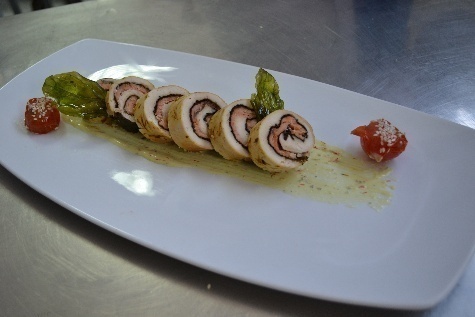 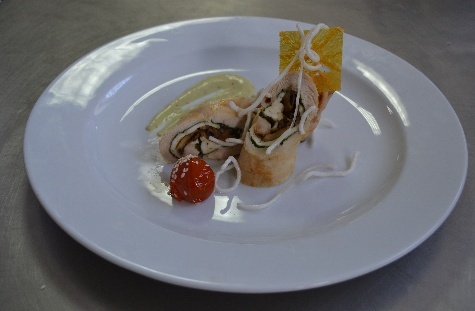 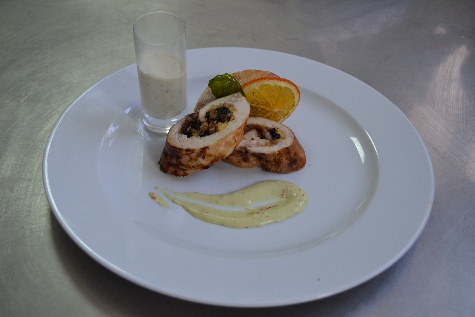 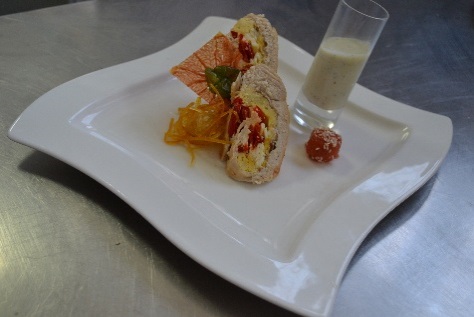 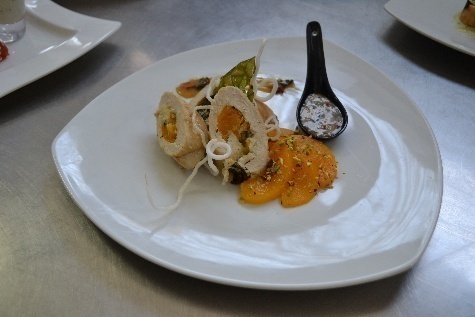 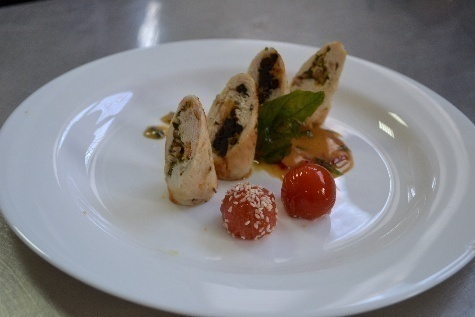 